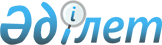 О внесении изменения в решение 26 сессии Осакаровского районного маслихата от 25 декабря 2013 года № 262 "Об утверждении Правил оказания социальной помощи, установления размеров и определения перечня отдельных категорий нуждающихся граждан"
					
			Утративший силу
			
			
		
					Решение Осакаровского районного маслихата Карагандинской области от 27 ноября 2018 года № 531. Зарегистрировано Департаментом юстиции Карагандинской области 11 декабря 2018 года № 5046. Утратило силу решением Осакаровского районного маслихата Карагандинской области от 31 октября 2023 года № 12/110
      Сноска. Утратило cилу решением Осакаровского районного маслихата Карагандинской области от 31.10.2023 № 12/110 (вводится в действие по истечению десяти календарных дней после дня его первого официального опубликования).
      В соответствии с Законом Республики Казахстан от 23 января 2001 года "О местном государственном управлении и самоуправлении в Республике Казахстан", постановлением Правительства Республики Казахстан от 21 мая 2013 года № 504 "Об утверждении Типовых правил оказания социальной помощи, установления размеров и определения перечня отдельных категорий нуждающихся граждан", районный маслихат, РЕШИЛ:
      1. Внести в решение Осакаровского районного маслихата от 25 декабря 2013 года № 262 "Об утверждении Правил оказания социальной помощи, установления размеров и определения перечня отдельных категорий нуждающихся граждан" (зарегистрировано в Реестре государственной регистрации нормативных правовых актов за № 2523, опубликовано в газете "Сельский труженик" 1 февраля 2014 года № 5 (7385), в информационно-правовой системе "Әділет" 6 февраля 2014 года) следующее изменение:
      в Правилах оказания социальной помощи, установления размеров и определения перечня отдельных категорий нуждающихся граждан, утвержденных указанным решением:
      пункт 25-1 исключить.
      2. Контроль за исполнением настоящего решения возложить на постоянную комиссию районного маслихата по социальной политике (Бережной В.В.).
      3. Настоящее решение вводится в действие по истечении десяти календарных дней после дня его первого официального опубликования.
					© 2012. РГП на ПХВ «Институт законодательства и правовой информации Республики Казахстан» Министерства юстиции Республики Казахстан
				
      Председатель сессии,секретарь Осакаровского районного маслихата

К. Саккулаков
